ГОСТ 21.201-2011 Группа Ж01  МЕЖГОСУДАРСТВЕННЫЙ СТАНДАРТ Система проектной документации для строительства УСЛОВНЫЕ ГРАФИЧЕСКИЕ ИЗОБРАЖЕНИЯ ЭЛЕМЕНТОВ ЗДАНИЙ, СООРУЖЕНИЙ И КОНСТРУКЦИЙ System of design documents for construction. Symbol graphics elements of buildings, works and structures МКС 01.100.30 Дата введения 2013-05-01        Предисловие Цели, основные принципы и основной порядок проведения работ по межгосударственной стандартизации установлены ГОСТ 1.0-92 "Межгосударственная система стандартизации. Основные положения" и ГОСТ 1.2-2009 "Межгосударственная система стандартизации. Стандарты межгосударственные, правила и рекомендации по межгосударственной стандартизации. Правила разработки, принятия, применения, обновления и отмены"Сведения о стандарте1 РАЗРАБОТАН Открытым акционерным обществом "Центр методологии нормирования и стандартизации в строительстве" (ОАО "ЦНС")2 ВНЕСЕН Техническим комитетом ТК 465 "Строительство" Российской Федерации3 ПРИНЯТ Межгосударственной научно-технической комиссией по стандартизации, техническому нормированию и оценке соответствия в строительстве (МНТКС) (протокол от 8 декабря 2011 г. N 39)За принятие проголосовали:4 Приказом Федерального агентства по техническому регулированию и метрологии от 11 октября 2012 г. N 481-ст межгосударственный стандарт ГОСТ 21.201-2011 введен в действие в качестве национального стандарта Российской Федерации с 1 мая 2013 г.5 ВЗАМЕН ГОСТ 21.501-93 в части приложения 1 и СТ СЭВ 1633-79, СТ СЭВ 2825-80, СТ СЭВ 2826-80, СТ СЭВ 4937-84Информация о введении в действие (прекращении действия) настоящего стандарта публикуется в ежемесячно издаваемом информационном указателе "Национальные стандарты".Информация об изменениях к настоящему стандарту публикуется в ежегодно издаваемом информационном указателе "Национальные стандарты", а текст изменений и поправок - в ежемесячно издаваемом информационном указателе "Национальные стандарты". В случае пересмотра или отмены настоящего стандарта соответствующая информация будет опубликована в ежемесячно издаваемом информационном указателе "Национальные стандарты"      1 Область применения Настоящий стандарт устанавливает основные условные графические изображения и обозначения элементов зданий, сооружений и строительных конструкций, применяемые в проектной и рабочей документации для строительства.      2 Нормативные ссылки В настоящем стандарте использованы ссылки на следующие стандарты:ГОСТ 2.303-68 Единая система конструкторской документации. ЛинииГОСТ 2.306-68 Единая система конструкторской документации. Обозначения графические материалов и правила их нанесения на чертежахГОСТ 2.315-68 Единая система конструкторской документации. Изображения упрощенные и условные крепежных деталейГОСТ 21.112-87 Система проектной документации для строительства. Подъемно-транспортное оборудование. Условные обозначенияГОСТ 21.204-93 Система проектной документации для строительства. Условные графические обозначения и изображения элементов генеральных планов и сооружений транспортаГОСТ 21.205-93 Система проектной документации для строительства. Условные обозначения элементов санитарно-технических системГОСТ 21.206-93 Система проектной документации для строительства. Условные обозначения трубопроводовГОСТ 21.302-96 Система проектной документации для строительства. Условные графические обозначения в документации по инженерно-геологическим изысканиямГОСТ 21.501-2011 Система проектной документации для строительства. Правила выполнения рабочей документации архитектурных и конструктивных решенийПримечание - При пользовании настоящим стандартом целесообразно проверить действие ссылочных стандартов на территории государства по соответствующему указателю стандартов, составленному по состоянию на 1 января текущего года, и по соответствующим информационным указателям, опубликованным в текущем году. Если ссылочный стандарт заменен (изменен), то при пользовании настоящим стандартом следует руководствоваться заменяющим (измененным) стандартом. Если ссылочный стандарт отменен без замены, то положение, в котором дана ссылка на него, применяется в части, не затрагивающей эту ссылку.      3 Общие положения 3.1 Проектируемые здания, сооружения и их элементы изображают на чертежах с применением условных графических обозначений и упрощенных изображений, установленных настоящим стандартом с учетом требований ГОСТ 21.501, а также с применением условных обозначений, установленных ГОСТ 2.306, ГОСТ 21.112, ГОСТ 21.204, ГОСТ 21.205, ГОСТ 21.206 и ГОСТ 21.302.3.2 Типы линий, применяемые при выполнении условных изображений и обозначений, должны соответствовать ГОСТ 2.303.3.3 Допускается применять дополнительные условные изображения и обозначения, не предусмотренные в настоящем стандарте, поясняя их на чертеже или в общих данных по рабочим чертежам.      4 Условные графические изображения и обозначения      4.1 Стены Стены и перегородки (без заполнения проемов) на чертежах изображают в соответствии с таблицей 1.Таблица 1      4.2 Опоры и колонны Опоры, колонны и пилоны изображают в соответствии с таблицей 2.Таблица 2      4.3 Фермы, плиты и связи Фермы, плиты и связи изображают в соответствии с таблицей 3.Таблица 3      4.4 Проемы и отверстия Проемы и отверстия изображают в соответствии с таблицей 4.Таблица 4      4.5 Ниши, пазы и борозды 4.5.1 Ниши, пазы и борозды стен и перекрытий изображают в соответствии с таблицей 5.4.5.2 Если мнимая плоскость разреза проходит вне изображения ниш, пазов и борозд, то их контуры на плане и разрезе изображают тонкой штриховой линией.Таблица 5      4.6 Пандусы, лестницы и отмостки Пандусы, лестницы и отмостки изображают в соответствии с таблицей 6.Таблица 6      4.7 Двери и ворота Двери и ворота на плане изображают в соответствии с таблицей 7.Таблица 7      4.8 Оконные переплеты Оконные переплеты на фасаде изображают в соответствии с таблицей 8.Таблица 8      4.9 Арматурные изделия Арматурные изделия изображают в соответствии с таблицей 9.Таблица 9      4.10 Соединения и крепежные детали элементов деревянных конструкций Условные графические изображения и обозначения соединений и крепежных деталей элементов деревянных конструкций выполняют в соответствии с таблицей 10.Таблица 10      4.11 Трубы, дымоходы, вентиляционные шахты и каналы 4.11.1 Трубы, дымоходы, вентиляционные шахты и каналы изображают, как правило, на плане в виде условных графических изображений, приведенных в таблице 11. Приведенные в таблице условные изображения не применяют при проектировании сооружений заводских дымовых труб и труб котельных.Таблица 114.11.2 При изображении изогнутых и с переменным поперечным сечением труб, дымоходов, шахт и каналов, при необходимости, кроме плана приводят виды (разрезы, сечения).4.11.3 В зависимости от функционального назначения трубы, дымоходы, шахты и каналы изображают в масштабе 1:50; 1:100. При необходимости, независимо от функционального назначения, допускается их изображать в масштабе 1:200.      4.12 Отдельные элементы зданий, сооружений и конструкций 4.12.1 Существующие элементы, подлежащие разборке, на чертежах изображают в соответствии с рисунком 1.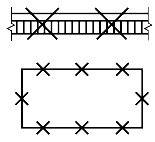  Рисунок 1 4.12.2 Подвесные потолки на планах изображают в соответствии с рисунком 2. Уровень подвесного потолка указывают его отметкой или высотой комнаты.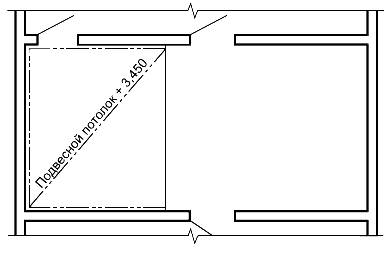  Рисунок 2 4.12.3 При изображении каменных конструкций из природных и искусственных элементов (кирпич, камни, мелкие блоки) применяют следующие условные обозначения:а) швы между элементами каменных конструкций изображают, как правило, одной линией в соответствии с рисунком 3; при необходимости, в масштабах от 1:1 до 1:10, - двумя линиями в соответствии с рисунком 4;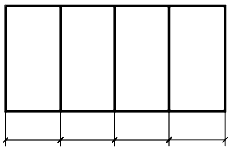 Рисунок 3 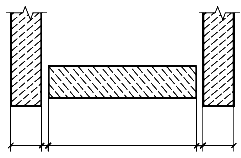 Рисунок 4б) температурные швы изображают двумя тонкими сплошными линиями (см. рисунок 5);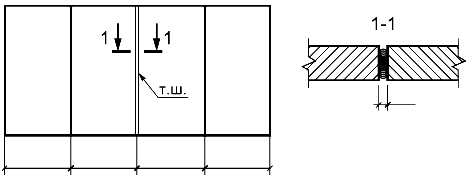 Рисунок 5 в) на фрагментах и узлах каменные элементы, при необходимости, обозначают арабскими цифрами. Обозначения указывают в правом нижнем углу изображаемого элемента. Элементы одинаковых размеров, формы, материала и обработки поверхности обозначают одними и теми же цифрами (см. рисунок 6).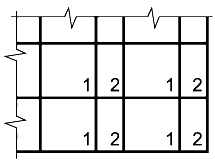  Рисунок 6 4.12.4 На чертежах зданий и сооружений применяют обозначения материалов по ГОСТ 2.306, а также дополнительные обозначения, приведенные в таблице 12.Таблица 12Электронный текст документа подготовлен ЗАО "Кодекс" и сверен по: официальное издание М.: Стандартинформ, 2013 Краткое наименование страны по МК (ИСО 3166) 004-97Код страны по МК (ИСО 3166) 004-97 Сокращенное наименование органа государственного управления строительством Азербайджан AZ ГосстройАрмения AM Министерство градостроительстваКазахстан KZ Агентство по делам строительства и жилищно-коммунального хозяйстваКыргызстан KG ГосстройМолдова MD Министерство строительства и регионального развитияРоссийская Федерация RU Департамент архитектуры, строительства и градостроительной политики Министерства регионального развитияТаджикистан TJ Агентство по строительству и архитектуре при ПравительствеУзбекистан UZ ГосархитектстройУкраина UA Министерство регионального развития, строительства и ЖКХНаименование Изображение1 Стена с проемом без парапета и перемычки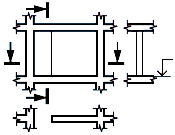 2 Стена с проемом и перемычкой 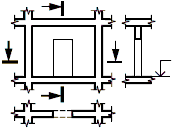 3 Стена с проемом, парапетом и перемычкой 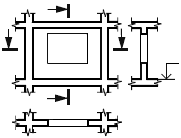 4 Стена с проемом, сводчатой перемычкой, четвертью окна и парапетом небольших толщин стен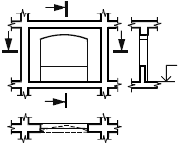 5 Стена с проемами, расположенными друг над другом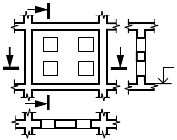 6 Стена с проемом, расположенным внизу (парапетная зона)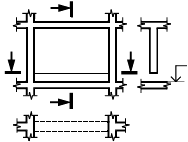 7 Горизонтально оформленная стена (с изгибом и закруглением)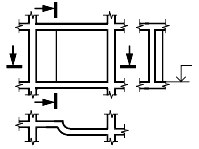 8 Стена с переменной толщиной в вертикальном сечении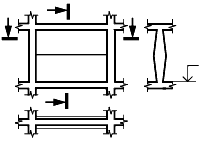 9 Наклонно стоящая стена с сечением, утолщенным внизу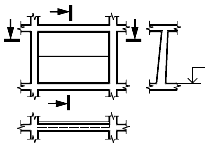 10 Стена переменной толщины с проемом и парапетом*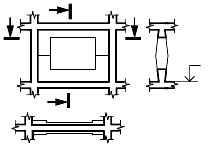 11 Наклонно стоящая стена с проемом и парапетом**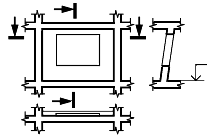 12 Вертикальная стена с оформлением 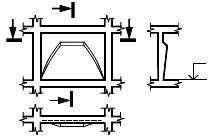 13 Перегородка из стеклоблоков (на плане и разрезе)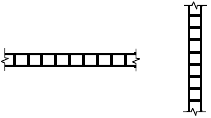 * В плане проем не показывают.** В плане невидимую грань стены не показывают и проем изображают в упрощенном виде.Примечание - Тонкие стены (менее 2 мм в соответствующем масштабе) изображают зачерненными. Ограничения проемов в этом случае изображают короткими поперечными штрихами. * В плане проем не показывают.** В плане невидимую грань стены не показывают и проем изображают в упрощенном виде.Примечание - Тонкие стены (менее 2 мм в соответствующем масштабе) изображают зачерненными. Ограничения проемов в этом случае изображают короткими поперечными штрихами. Наименование ИзображениеИзображениена плане на разрезе 1 Колонна (опора)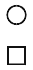 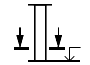 2 Колонна с вутами и прогоном (ригелем)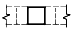 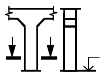 3 Колонна с сечением, увеличивающимся или уменьшающимся наверх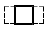 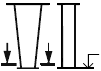 4 Составная колонна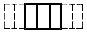 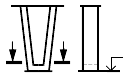 5 Опора (пилон) с сечением, увеличивающимся или уменьшающимся наверх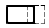 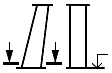 6 Колонна металлическая:- сплошностенчатая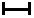 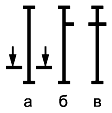 - двухветвевая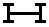 Примечание - Изображение а - для колонн без консоли, б и в - для колонн с консолью.Примечания1 Горизонтальную плоскость сечения колонн, опор и пилонов располагают на высоте 1 м над полом. Если база колонны выполнена по специальной конструкции, то горизонтальную плоскость сечения располагают в нижней части колонны над базой. Особенности конструкции капители колонны (например, вуты) изображают тонкой штриховой линией.2 В случае переменного сечения колонн горизонтальную плоскость сечения выполняют в нижней части опоры. Примечания1 Горизонтальную плоскость сечения колонн, опор и пилонов располагают на высоте 1 м над полом. Если база колонны выполнена по специальной конструкции, то горизонтальную плоскость сечения располагают в нижней части колонны над базой. Особенности конструкции капители колонны (например, вуты) изображают тонкой штриховой линией.2 В случае переменного сечения колонн горизонтальную плоскость сечения выполняют в нижней части опоры. Примечания1 Горизонтальную плоскость сечения колонн, опор и пилонов располагают на высоте 1 м над полом. Если база колонны выполнена по специальной конструкции, то горизонтальную плоскость сечения располагают в нижней части колонны над базой. Особенности конструкции капители колонны (например, вуты) изображают тонкой штриховой линией.2 В случае переменного сечения колонн горизонтальную плоскость сечения выполняют в нижней части опоры. Наименование ИзображениеИзображениена плане на разрезе 1 ФермаПримечание - Изображение а - для фермы железобетонной, б - для фермы металлической.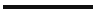 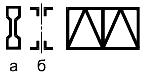 2 Плита, панель ребристые 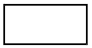 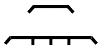 3 Связь металлическая:а) одноплоскостная:- вертикальная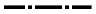 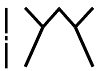 - горизонтальная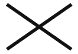 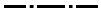 б) двухплоскостная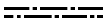 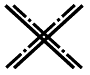 в) тяжи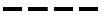 Наименование Изображение1 Проем или отверстие в стене, перекрытии, перегородке, покрытии (проектируемые без заполнения).Примечание - Ломаную линию внутри изображения допускается не проводить, если однозначно понятно, что это - проем или отверстие.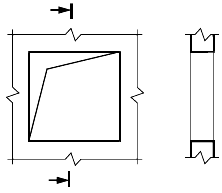 2 Проем или отверстие, подлежащие пробивке в существующей стене, перегородке, покрытии, перекрытии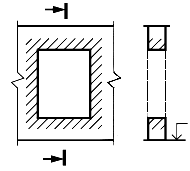 3 Проем или отверстие в существующей стене, перегородке, покрытии, перекрытии, подлежащие заделке.Примечание - В поясняющей надписи вместо многоточия указывают материал закладки.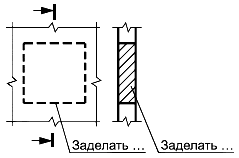 4 Проем оконный (на плане и разрезе):а) без четверти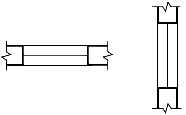 б) с четвертью.Примечание - Для чертежей в масштабе 1:200 и мельче, а также для чертежей конструкций заводского изготовления проемы изображают в упрощенном виде (без четвертей).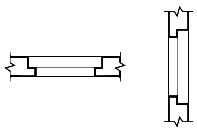 НаименованиеИзображение 1 Ниша, паз (в плоскости разреза)Примечание - Диагональ внутри изображения допускается не проводить, если однозначно понятно, что это - паз или ниша.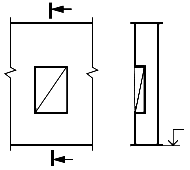 2 Паз в перекрытии (в плоскости разреза)Примечание - Размеры пазов и ниш на полке линии-выноски указывают в следующей последовательности: ширина, высота и глубина.Для ниш и пазов круглого сечения указывают размеры диаметра и глубины.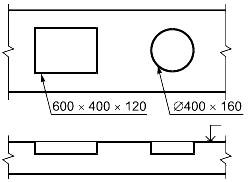 3 Паз в перекрытии (выше плоскости разреза)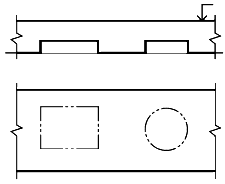 4 БороздаПримечания1 Борозды изображают в масштабе 1:100 и 1:50 и крупнее и не изображают в масштабе 1:200 и мельче.2 Размеры борозд на полке линии-выноски указывают в следующей последовательности: ширина, глубина, длина.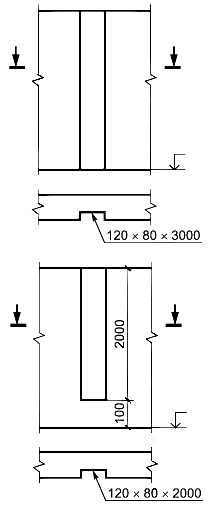 Наименование ИзображениеИзображениена плане на разрезе 1 ПандусПримечания1 Уклон пандуса указывают на плане в процентах (например, 10,5%) или в виде отношения высоты и длины (например, 1:7).2 Стрелкой на плане указывают направление подъема пандуса.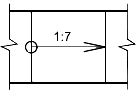 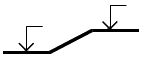 2 Лестница: В масштабе 1:50 и крупнееа) нижний марш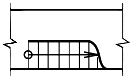 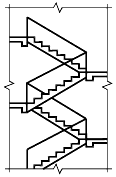 б) промежуточные марши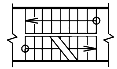 В масштабе 1:100 и мельче, а также для схем расположения элементов сборных конструкцийв) верхний марш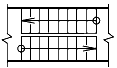 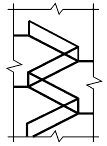 3 Лестница металлическая:а) вертикальная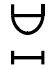 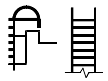 б) наклонная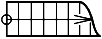 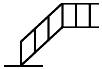 4 Отмостка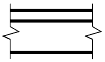 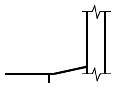 Примечание - На планах лестниц стрелкой указано направление подъема марша.Примечание - На планах лестниц стрелкой указано направление подъема марша.Примечание - На планах лестниц стрелкой указано направление подъема марша.Наименование Изображение1 Дверь (ворота) однопольная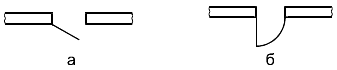 2 Дверь (ворота) двупольная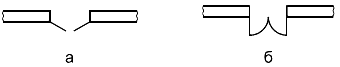 3 Дверь двойная однопольная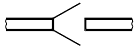 4 Дверь двойная двупольная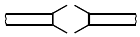 5 Дверь однопольная с качающимся полотном (правая или левая)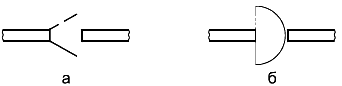 6 Дверь двупольная с качающимися полотнами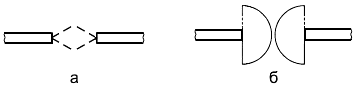 7 Дверь (ворота) откатная однопольная наружная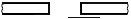 8 Дверь (ворота) откатная однопольная с открыванием в нишу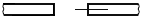 9 Дверь (ворота) раздвижная двупольная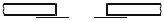 10 Дверь (ворота) подъемная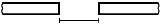 11 Дверь (ворота) складчатая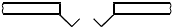 12 Дверь (ворота) складчато-откатная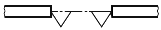 13 Дверь вращающаяся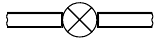 14 Ворота подъемно-поворотные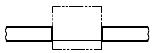 Примечания1 На чертежах масштабов 1:50 и крупнее двери (ворота) изображают с указанием порогов, четвертей и т.п.2 Варианты условных изображений дверей, обозначенные буквой "б", являются допускаемыми. Примечания1 На чертежах масштабов 1:50 и крупнее двери (ворота) изображают с указанием порогов, четвертей и т.п.2 Варианты условных изображений дверей, обозначенные буквой "б", являются допускаемыми. Наименование Изображение1 Переплет с боковым подвесом, открывающийся внутрь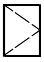 2 Переплет с боковым подвесом, открывающийся наружу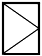 3 Переплет с нижним подвесом, открывающийся внутрь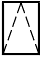 4 Переплет с нижним подвесом, открывающийся наружу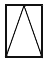 5 Переплет с верхним подвесом, открывающийся внутрь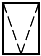 6 Переплет с верхним подвесом, открывающийся наружу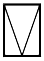 7 Переплет со средним подвесом горизонтальным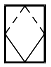 8 Переплет со средним подвесом вертикальным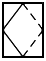 9 Переплет раздвижной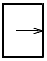 10 Переплет с подъемом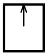 11 Переплет глухой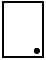 12 Переплет с боковым или нижним подвесом, открывающийся внутрь.Примечание - Вершину знака направляют к обвязке, на которую не навешивают переплет.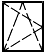 Наименование Изображение Изображение Изображение 1 Обычная арматура1.1 Арматурный стержень:а) главный вид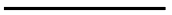 б) сечение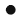 1.2 Арматурный пучок с маркировкой, указывающей количество стержней в пучке:а) главный вид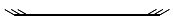 б) сечение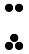 1.3 Прямые стержни, расположенные друг над другом на плане или виде, с маркировкой соответствующих концов стержней, показанных тонкой линией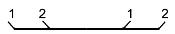 1.4 Конец арматурного стержня с анкеровкой: а) с крюком (отгибом под углом 180°)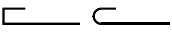 б) с отгибом под углом от 90° до 180°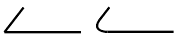 в) с отгибом под углом 90°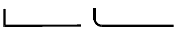 1.5 Анкерные кольцо или пластина:а) главный вид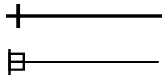 б) вид с торца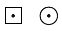 1.6 Арматурный стержень с отгибом под прямым углом, идущим в направлении от читателя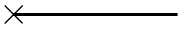 1.7 Арматурный стержень с отгибом под прямым углом, идущим в направлении от читателя в документации, предназначенной для микрофильмирования, и там, где стержни расположены друг к другу очень близко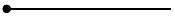 1.8 Арматурный стержень с отгибом под прямым углом, идущим в направлении к читателю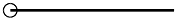 2 Арматурные соединения2 Арматурные соединения2 Арматурные соединения2 Арматурные соединения2.1 Соединение стержней при помощи механической муфты:а) муфта растяжения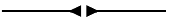 б) муфта сжатия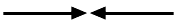 2.2 Один плоский каркас или сетка:а) упрощенно (поперечные стержни наносят по концам каркаса или в местах изменения шага стержней)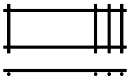 б) условно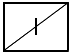 2.3 Несколько одинаковых плоских каркасов или сеток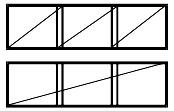 3 Предварительно напряженная арматура3 Предварительно напряженная арматура3 Предварительно напряженная арматура3 Предварительно напряженная арматура3.1 Предварительно напряженные арматурный стержень или трос:3.1 Предварительно напряженные арматурный стержень или трос:а) главный вида) главный вид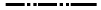 б) сечениеб) сечение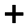 3.2 Поперечное сечение арматуры с последующим натяжением, расположенной в трубе или канале3.2 Поперечное сечение арматуры с последующим натяжением, расположенной в трубе или канале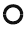 3.3 Анкеровка у напрягаемых концов3.3 Анкеровка у напрягаемых концов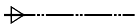 3.4 Заделанная анкеровка:3.4 Заделанная анкеровка:а) главный вида) главный вид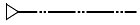 б) вид с торцаб) вид с торца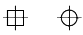 3.5 Съемное соединение3.5 Съемное соединение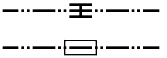 3.6 Фиксированное соединение3.6 Фиксированное соединение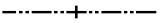 Примечание - Арматурные и закладные изделия изображают очень толстой сплошной линией.Примечание - Арматурные и закладные изделия изображают очень толстой сплошной линией.Примечание - Арматурные и закладные изделия изображают очень толстой сплошной линией.Примечание - Арматурные и закладные изделия изображают очень толстой сплошной линией.Наименование Изображение1 Соединения на шпонках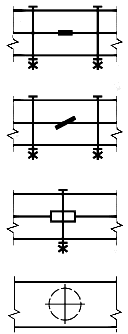 2 Соединение на скобах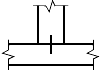 3 Соединение на коннекторах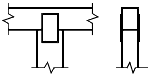 4 Соединение на нагелях:а) пластинчатых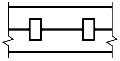 б) круглых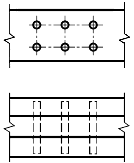 5 Соединения на шайбах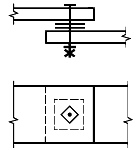 Примечание - Изображения крепежных деталей выполняют в соответствии с ГОСТ 2.315.Примечание - Изображения крепежных деталей выполняют в соответствии с ГОСТ 2.315.Наименование Изображение в масштабахИзображение в масштабах1:50 и 1:1001:200 1 Вентиляционные шахты и каналы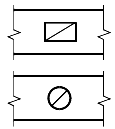 2 Дымовые трубы и дымоходы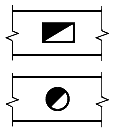 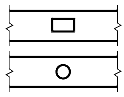 3 Газоотводные трубы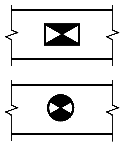 4 Дымоходы изогнутые (в стене)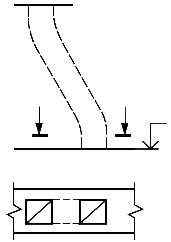 5 Дымоходы с ответвлением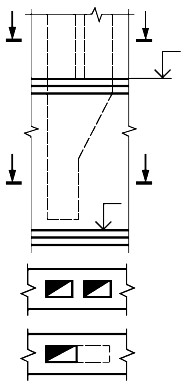 6 Сборная часть вентиляционной шахты с переменным сечением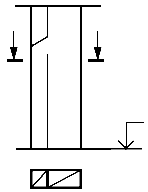 7 Отверстие присоединения дымохода (например, к печам).Примечание - При необходимости формы и размеры отверстий присоединения приводят на изображениях выносных элементов или приводят на полке линии-выноски необходимые пояснения.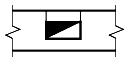 НаименованиеОбозначение 1 Железобетон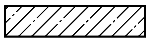 2 Железобетон предварительно напряженный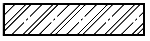 